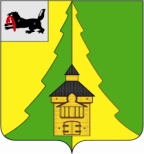                                     Российская Федерация	Иркутская область	Нижнеилимский муниципальный район	АДМИНИСТРАЦИЯ			ПОСТАНОВЛЕНИЕОт «28»  04  2016 г. № 289г. Железногорск-ИлимскийВ целях повышения доступности и качества предоставления муниципальной услуги «Выдача специального разрешения на движение по автомобильным дорогам транспортного средства, осуществляющего перевозки тяжеловесных и (или) крупногабаритных грузов, в случае, если маршрут, часть маршрута указанного транспортного средства проходят по автомобильным дорогам местного значения Муниципального образования «Нижнеилимский район», по автомобильным дорогам местного значения, расположенным на территориях двух и более поселений в границах Нижнеилимского района, и не проходят по автомобильным дорогам федерального, регионального или межмуниципального значения, участкам таких автомобильных дорог» руководствуясь Федеральными законами от 06.10.2003 № 131-ФЗ «Об общих принципах организации местного самоуправления в Российской Федерации», от 27.07.2010 № 210–ФЗ «Об организации предоставления государственных и муниципальных услуг»,  Уставом муниципального образования «Нижнеилимский район», администрация Нижнеилимского муниципального района,ПОСТАНОВЛЯЕТ 1. Утвердить административный регламент предоставления муниципальной услуги «Выдача специального разрешения на движение по автомобильным дорогам транспортного средства, осуществляющего перевозки тяжеловесных и (или) крупногабаритных грузов, в случае, если маршрут, часть маршрута указанного транспортного средства проходят по автомобильным дорогам местного значения Муниципального образования «Нижнеилимский район», по автомобильным дорогам местного значения, расположенным на территориях двух и более поселений в границах Нижнеилимского района, и не проходят по автомобильным дорогам федерального, регионального или межмуниципального значения, участкам таких автомобильных дорог» (Приложение).2. Постановление подлежит опубликованию в периодическом печатном издании «Вестник Думы и администрации Нижнеилимского муниципального района» и размещению на официальном сайте www.nilim.irkobl.ru администрации Нижнеилимского муниципального района.3. Контроль за исполнением данного постановления возложить на заместителя мэра района по жилищной политике, градостроительству, энергетике, транспорту и связи  Цвейгарта В.В.            Мэр района     				                           М.С. РомановРассылка: в дело-2; отдел ЖКХ, Т и С, зам. мэра В.В. Цвейгарт, пресс-служба Д.Г. Чибышев31364                                                                                                                                          Приложение                            к постановлению администрации            Нижнеилимского муниципального района                 от «28_»  04   2016 года №289Административный регламентпредоставления муниципальной услуги «Выдача специального разрешения на движение по автомобильным дорогам транспортного средства, осуществляющего перевозки тяжеловесных и (или) крупногабаритных грузов, в случае, если маршрут, часть маршрута указанного транспортного средства проходят по автомобильным дорогам местного значения Муниципального образования «Нижнеилимский район», по автомобильным дорогам местного значения, расположенным на территориях двух и более поселений в границах Нижнеилимского района, и не проходят по автомобильным дорогам федерального, регионального или межмуниципального значения, участкам таких автомобильных дорог»I. Общие положения1.1. Административный регламент предоставления муниципальной услуги «Выдача специального разрешения на движение по автомобильным дорогам транспортного средства, осуществляющего перевозки тяжеловесных и (или) крупногабаритных грузов, в случае, если маршрут, часть маршрута указанного транспортного средства проходят по автомобильным дорогам местного значения Муниципального образования «Нижнеилимский район», по автомобильным дорогам местного значения, расположенным на территориях двух и более поселений в границах Нижнеилимского района, и не проходят по автомобильным дорогам федерального, регионального или межмуниципального значения, участкам таких автомобильных дорог» (далее – регламент) разработан в целях повышения качества исполнения и доступности результата предоставления услуги, создания комфортных условий для потребителей муниципальной услуги и определяет стандарт предоставления муниципальной услуги, состав, последовательность и сроки административных процедур, требования к порядку их выполнения, формы контроля за исполнением регламента, порядок обжалования решений и действий (бездействия) органа, предоставляющего муниципальную услугу. 1.2. В административном регламенте используются следующие термины и определения:       - Тяжеловесный груз – груз, масса которого с учетом массы транспортного средства превышает допустимые массы транспортных средств согласно приложению № 1 Правил перевозок грузов автомобильным транспортом, утвержденных Постановлением Правительства Российской Федерации от 15.04.2011 г. № 272 (далее – правила) или допустимые осевые нагрузки транспортных средств согласно приложению № 2 правил;	- Крупногабаритный груз - груз, который с учетом габаритов транспортного средства превышает предельно допустимые габариты транспортных средств согласно приложению №3 правил; 1.3. Заявителями на получение муниципальной услуги являются владельцы транспортных средств (физические и юридические лица, индивидуальные предприниматели), а также их представители, обратившиеся в орган, предоставляющий муниципальную услугу.   II. Стандарт предоставления муниципальной услуги.	2.1. Наименование муниципальной услуги – «Выдача специального разрешения на движение по автомобильным дорогам транспортного средства, осуществляющего перевозки тяжеловесных и (или) крупногабаритных грузов, в случае, если маршрут, часть маршрута указанного транспортного средства проходят по автомобильным дорогам местного значения Муниципального образования «Нижнеилимский район», по автомобильным дорогам местного значения, расположенным на территориях двух и более поселений в границах Нижнеилимского района, и не проходят по автомобильным дорогам федерального, регионального или межмуниципального значения, участкам таких автомобильных дорог».  2.2. Орган, предоставляющий муниципальную услугу – администрация Нижнеилимского муниципального района (далее – администрация района). Орган администрации района ответственный за предоставление муниципальной услуги – отдел жилищно-коммунального хозяйства, транспорта и связи администрации Нижнеилимского муниципального района (далее – уполномоченный орган).  	- место нахождения уполномоченного органа: Иркутская область, Нижнеилимский район, г. Железногорск-Илимский, квартал 8, дом 20, кабинеты № 118, № 119, № 305; - почтовый адрес: 665653, Иркутская область, г. Железногорск-Илимский, квартал 8, дом 20;  - график работы уполномоченного органа:Понедельник                   с 9.00 до 13.00 и с 14.00 до 17.00 	Вторник                          с 9.00 до 13.00 и с 14.00 до 17.00Среда                              с 9.00 до 13.00 и с 14.00 до 17.00Четверг                            с 9.00 до 13.00 и с 14.00 до 17.00Пятница                           с 9.00 до 13.00 и с 14.00 до 17.00Суббота, воскресенье                   выходные дни  2.3. Результатом предоставления муниципальной услуги является выдача заявителю специального разрешения администрации Нижнеилимского муниципального района либо мотивированный отказ в выдаче специального разрешения.2.4. В случае, если не требуется оценка технического состояния автомобильных дорог, их укрепление и принятие специальных мер для движения по обустройству автомобильных дорог, их участков, а также пересекающих автомобильную дорогу сооружений и инженерных коммуникаций» срок выдачи  документов об исполнении муниципальной услуги не может превышать 15 рабочих дней со дня обращения заявителя.   Сроки выполнения отдельных административных процедур: - прием, регистрация, рассмотрение заявления  и прилагаемых к нему документов – 4 рабочих дней;- осуществление межведомственного взаимодействия по получению документов, необходимых для предоставления муниципальной услуги  - 5 рабочих дней; - согласование маршрута транспортного средства, осуществляющего перевозки тяжеловесных и (или) крупногабаритных грузов – 5 рабочих дней; - выдача специального разрешения на автомобильные перевозки тяжеловесных и (или) крупногабаритных грузов – 1 рабочий день.В случае, если для осуществления перевозки тяжеловесных и (или) крупногабаритных грузов требуется оценка технического состояния автомобильных дорог, их укрепление или принятие специальных мер по обустройству автомобильных дорог, их участков, а также пересекающих автомобильную дорогу сооружений и инженерных коммуникаций, срок выдачи специального разрешения увеличивается на срок проведения указанных мероприятий, но не более 30 рабочих дней.     2.5. Предоставление муниципальной услуги осуществляется в соответствии с:- Конституцией Российской Федерации;- Налоговым кодексом Российской Федерации (часть вторая);- Федеральным законом от 27.07.2010 № 210-ФЗ "Об организации предоставления государственных и муниципальных услуг";- Федеральным законом от 06 октября 2003 года № 131-ФЗ «Об общих принципах организации местного самоуправления в Российской Федерации»;	 - Федеральным законом от 27 июля 2006 года № 149-ФЗ «Об информации, информационных технологиях и о защите информации»;  - Федеральным законом от 10.12.1995 № 196-ФЗ «О безопасности дорожного движения»; 	 - Федеральным законом от 08.11.2007 № 257-ФЗ «Об автомобильных дорогах и о дорожной деятельности в РФ и о внесении изменений в отдельные законодательные акты РФ»; - Федеральным законом от 2 мая 2006 года № 59-ФЗ «О порядке рассмотрения обращений граждан Российской Федерации»;  - Постановлением Правительства Российской Федерации от 15.04.2011 №272 «Об утверждении Правил перевозок грузов автомобильным транспортом»;	 - Порядком выдачи специального разрешения на движение по автомобильным дорогам транспортного средства, осуществляющего перевозки тяжеловесных и (или) крупногабаритных грузов, утвержденным приказом Министерства транспорта Российской Федерации от 24.07.2012 №258; 	 - Постановлением Правительства Российской Федерации от 23.10.1993 № 1090 «О правилах дорожного движения»; - Постановлением Правительства Российской Федерации от 16.11.2009 № 934 «О возмещении вреда, причиняемого транспортными средствами, осуществляющими перевозки тяжеловесных грузов по автомобильным дорогам Российской Федерации»;- Постановлением Правительства Российской Федерации от 15.04.2011 № 272 «Об утверждении правил перевозок грузов автомобильным транспортом»;- Приказом Министерства транспорта Российской Федерации от 27.08.2009 № 150 «О порядке проведения оценки технического состояния автомобильных дорог»;  - Уставом муниципального образования «Нижнеилимский район»;- Постановлением администрации Нижнеилимского муниципального района от 16.02.2012 г. № 147 «О порядке разработки и утверждения административных регламентов исполнения муниципальных функций и предоставления муниципальных услуг органами администрации Нижнеилимского муниципального района»	- Положением о муниципальном контроле за обеспечением сохранности автомобильных дорог местного значения  вне границ населенных пунктов муниципального образования «Нижнеилимский район» и в границах населенных пунктов, относящихся к межселенной территории  Нижнеилимского муниципального района, утвержденным постановлением администрации Нижнеилимского муниципального района от 17.09.2012 № 1150.  2.6. Перечень требуемых от заявителя документов, необходимых для предоставления муниципальной услуги:   1) заявление о получении специального разрешения на автомобильные перевозки тяжеловесных и (или) крупногабаритных грузов (Приложение 1 к регламенту);2) копии документов транспортного средства (паспорт транспортного средства или свидетельство о регистрации транспортного средства), с использованием которого планируется перевозка тяжеловесных и (или) крупногабаритных грузов; 3) схема транспортного средства (автопоезда) с использованием которого планируется перевозка тяжеловесных и (или) крупногабаритных грузов, с изображением размещения такого груза (Приложение 2 к регламенту). На схеме транспортного средства, планируемого к участию в перевозке, изображается транспортное средство, планируемое к участию в перевозке, количество осей и колес на нем, взаимное расположение осей и колес, распределение нагрузки по осям и в случае неравномерного распределения нагрузки по длине оси – распределение на отдельные колеса;4) сведения о технических требованиях к перевозке заявленного груза в транспортном положении (Приложение 3 к регламенту);5) документ, подтверждающий полномочия представителя заявителя (в случае подачи заявления представителем заявителя).2.7. Перечень документов, получаемых уполномоченным органом в рамках межведомственного информационного взаимодействия:  1) выписки из Единого государственного реестра юридических лиц (для юридических лиц) или выписки из Единого государственного реестра индивидуальных предпринимателей (для индивидуальных предпринимателей); 2) свидетельства, выданные перевозчику территориальным органом Федеральной службы по надзору в сфере транспорта, содержащих информацию о подтверждении оснащения транспортных средств, указанных в заявлении перевозчика, аппаратурой спутниковой навигации ГЛОНАСС или ГЛОНАСС/GPS. 2.8. Заявитель может получить информацию по вопросам предоставления муниципальной услуги, включая сведения о ходе предоставления муниципальной услуги:  - обратившись лично в уполномоченный орган;   - позвонив в уполномоченный орган по телефонам: (8 395 66) 3-05-09, 3-22-84, 3-12-65;- на официальном сайте муниципального образования «Нижнеилимский район»  http://nilim.irkobl.ru в разделе «Муниципальные услуги».Индивидуальное устное информирование о порядке предоставления муниципальной услуги обеспечивается специалистом уполномоченного органа, ответственным за предоставление муниципальной услуги (далее – специалистом), лично или по телефону.При информировании заявителя о порядке предоставления муниципальной услуги или о ходе предоставления муниципальной услуги специалист уполномоченного органа, ответственный за предоставление муниципальной услуги, сообщает информацию по следующим вопросам:- категории заявителей, имеющих право на получение муниципальной услуги;- перечень документов, требуемых от заявителя для получения муниципальной услуги;- регистрационный номер принятого заявления и прилагающихся к нему материалов;- по иным вопросам, связанным с предоставлением муниципальной услуги. При ответе на телефонные звонки специалист уполномоченного органа, ответственный за предоставление муниципальной услуги, должен назвать фамилию, имя, отчество, занимаемую должность, и наименование органа администрации, предложить гражданину представиться и изложить суть вопроса. Устное информирование о порядке предоставления муниципальной услуги должно проводиться с использованием официально-делового стиля речи. Во время разговора необходимо произносить слова четко, избегать «параллельных разговоров» с окружающими людьми и не прерывать разговор по причине поступления звонка на другой аппарат.Специалист уполномоченного органа, ответственный за предоставление муниципальной услуги, осуществляющий устное информирование о порядке предоставления муниципальной услуги, не вправе осуществлять информирование заявителя, выходящее за рамки стандартных процедур и условий предоставления муниципальной услуги и прямо или косвенно влияющее на индивидуальное решение гражданина.Специалист уполномоченного органа, ответственный за предоставление муниципальной услуги, осуществляющий индивидуальное устное информирование о порядке предоставления муниципальной услуги, должен принять все необходимые меры для полного и оперативного ответа на поставленные вопросы.   Информирование обратившегося гражданина не может превышать 15 минут. 2.9. Способы подачи заявления:- лично в уполномоченный орган или в отдел организационной работы и социальной политики администрации Нижнеилимского муниципального района (кабинет № 209);	- почтой в адрес администрации Нижнеилимского муниципального района;	- в форме электронного документа в соответствии с требованиями Федерального закона от 06.04.2011 № 63-ФЗ «Об электронной подписи» на портале государственных услуг; 	- в форме «одного окна» (в том числе через многофункциональный центр, далее МФЦ) в соответствии с соглашением, заключенным с администрацией Нижнеилимского муниципального района.   2.10. Основаниями для отказа в регистрации заявления уполномоченным органом при представлении муниципальной услуги являются: 1) текст заявления содержит нецензурные либо оскорбительные выражения, угрозы жизни, здоровью и имуществу должностного лица;     2) текст заявления не поддаётся прочтению;           3) заявление подписано лицом, не имеющим полномочий на подписание данного заявления. 	4) к заявлению не приложены документы, соответствующие пункту 2.6. настоящего регламента.   2.11. Основаниями для отказа в предоставлении муниципальной услуги являются:1) уполномоченный орган не вправе согласно действующему законодательству выдавать специальные разрешения по заявленному маршруту; 2) сведения, представленные в заявлении и документах, необходимых для предоставления муниципальной услуги, не соответствуют техническим характеристикам транспортного средства и груза, а также технической возможности осуществления заявленной перевозки тяжеловесных и (или) крупногабаритных грузов;3) установленные требования о перевозке делимого груза не соблюдены;	4) установленная при согласовании маршрута невозможность осуществления перевозки по заявленному маршруту транспортным средством с заявленными техническими характеристиками в связи с техническим состоянием автомобильной дороги, искусственного сооружения или инженерных коммуникаций, а также по требованиям безопасности дорожного движения;5) отсутствие согласия заявителя на (только в тех случаях, когда требуется оценка технического состояния автомобильных дорог, в том числе в случае, когда масса транспортного средства (автопоезда) с грузом или без превышает фактическую грузоподъемность искусственных дорожных сооружений, расположенных по маршруту транспортного средства, осуществляющего перевозку тяжеловесного груза, принятие специальных мер по обустройству пересекающих автомобильную дорогу сооружений и инженерных коммуникаций): 	- проведение оценки технического состояния автомобильной дороги; - на принятие специальных мер по обустройству пересекающих автомобильную дорогу сооружений и инженерных коммуникаций, определенных согласно проведенной оценке технического состояния автомобильной дороги и в установленных законодательством случаях;- на укрепление автомобильных дорог или принятие специальных мер по обустройству автомобильных дорог или их участков, определенных согласно проведенной оценке технического состояния автомобильной дороги и в установленных законодательством случаях; 6) заявитель не произвел оплату оценки технического состояния автомобильных дорог, их укрепления в случае, если такие работы были произведены по согласованию с заявителем;  7) заявитель не произвел оплату принятия специальных мер по обустройству автомобильных дорог, их участков, а также пересекающих автомобильную дорогу сооружений и инженерных коммуникаций, если такие работы были проведены по согласованию с заявителем;  8) заявитель не внес плату в счет возмещения вреда, причиняемого автомобильным дорогам транспортным средством, осуществляющим перевозку тяжеловесных грузов;  9) заявитель не произвел уплату государственной  пошлины за выдачу специального разрешения; 10) отсутствие оригинала заявления и схемы автопоезда на момент выдачи специального разрешения, заверенных регистрационных документов транспортного средства, если заявление и документы направлялись в уполномоченный орган с использованием факсимильной связи.   2.12. Письменное решение об отказе в предоставлении муниципальной услуги подписывается мэром Нижнеилимского района с указанием причин отказа. После подписания ответа мэром Нижнеилимского района, в течение одного рабочего дня ответ регистрируется в журнале исходящей корреспонденции администрации Нижнеилимского муниципального района и в день регистрации направляется заявителю способом, указанным в заявлении. 2.13. Заявитель вправе отказаться от предоставления муниципальной услуги на основании личного письменного заявления.В случае письменного отказа от предоставления муниципальной услуги заявитель вправе обратиться вновь с заявлением о ее предоставлении с необходимыми документами.	2.14. Максимальный срок ожидания в очереди при подаче заявления, запроса о предоставлении муниципальной услуги и при получении результата предоставления муниципальной услуги не должно превышать 15 минут.	2.15. На входных дверях кабинетов уполномоченного органа должны находиться вывески с указанием фамилии, имени, отчества, должности специалистов, режима работы.	Информационные таблички должны размещаться рядом с входом либо на двери так, чтобы они были хорошо видны заявителям.Место предоставления муниципальной услуги (место информирования, ожидания и приема заявителей) располагается, на первом этаже здания администрации Нижнеилимского муниципального района и должно соответствовать требованиям по обеспечению доступности для заявителей, в том числе для инвалидов в соответствии с законодательством Российской Федерации о социальной  защите инвалидов».Места ожидания должны  соответствовать комфортным условиям для заявителей, в том числе для инвалидов, и оптимальным условиям работы специалистов уполномоченного органа. У заявителей должен быть доступ к нормативным правовым актам, регулирующим исполнение муниципальной услуги. 	2.16. Показателями оценки доступности и качества предоставления муниципальной услуги являются:	1) не превышения срока предоставления муниципальной услуги;	2) отсутствие обоснованных письменных жалоб на некачественное предоставление услуги. 	Количество взаимодействий заявителя со специалистами уполномоченного органа при предоставлении муниципальной услуги не должно превышать двух (подача заявления, либо устное обращение – получения ответа – разрешения, либо отказа). 	2.17. Ответ на бумажном носителе может быть представлен заявителю:	- почтой по адресу, указанному в заявлении;	- лично, при обращении в уполномоченный орган.	Ответ в электронном виде представляется по электронной почте на электронный адрес заявителя. 2.18. За выдачу специального разрешения на движение по автомобильным дорогам транспортного средства, осуществляющего перевозку тяжеловесных и (или) крупногабаритных грузов, взимается государственная пошлина в размере, установленном Налоговым кодексом Российской Федерации. III. Состав, последовательность и сроки выполнения административных процедур (действий), требования к порядку их выполнения.	3.1. Предоставление муниципальной услуги включает в себя следующие административные процедуры:- прием, регистрация, рассмотрение заявления  и прилагаемых к нему документов; - осуществление межведомственного взаимодействия по получению документов, необходимых для предоставления муниципальной услуги;- согласование маршрута транспортного средства, осуществляющего перевозки тяжеловесных и (или) крупногабаритных грузов;- согласование маршрута транспортного средства, осуществляющего перевозки тяжеловесных и (или) крупногабаритных грузов, для движения которого требуется оценка технического состояния автомобильных дорог, их укрепление и принятие специальных мер для движения по обустройству автомобильных дорог, их участков, а также пересекающих автомобильную дорогу сооружений и инженерных коммуникаций;   - выдача специального разрешения на автомобильные перевозки тяжеловесных и (или) крупногабаритных грузов. Описание предоставления муниципальной услуги представлено на блок-схеме (Приложение 4 к регламенту).3.2. Основанием для начала предоставления муниципальной услуги является обращение заявителя (его представителя) с заявлением по установленной форме и приложением необходимых документов:- лично в уполномоченный орган или в отдел организационной работы и социальной политики администрации Нижнеилимского муниципального района (кабинет № 209);- почтой в адрес администрации Нижнеилимского муниципального района; - по электронной почте на E-mail: nilim-zeleznogorsk@yandex.ru; - в форме «одного окна» (в том числе через многофункциональный центр, далее МФЦ).  - через портал государственных услуг: www.gosuslugi.ru	3.3. При личном обращении заявителя в уполномоченный орган или при поступлении заявления на электронный адрес уполномоченного органа специалист уполномоченного органа, ответственный за предоставление муниципальной услуги:-  устанавливает предмет обращения, проверяет документ удостоверяющий личность заявителя, а для представителя заявителя – оформленную надлежащим образом доверенность и документ удостоверяющий личность представителя заявителя; - проверяет правильность оформления заявления, наличие полного пакета документов;- осуществляет прием заявления и документов и вручает расписку о приеме документов для выдачи специального разрешения на автомобильные перевозки тяжеловесных и (или) крупногабаритных грузов;	- регистрирует документы в журнале входящей корреспонденции администрации Нижнеилимского муниципального района. В случае подачи заявления с необходимым пакетом документов непосредственно в отдел организационной работы и социальной политики администрации Нижнеилимского муниципального района либо поступления заявления в администрацию Нижнеилимского муниципального района по почте, заявление с пакетом документов в течение одного рабочего дня передается в уполномоченный орган после прохождения регистрации в журнале входящей корреспонденции администрации Нижнеилимского муниципального района. В течение одного рабочего дня с момента регистрации документов поступившее заявление рассматривает руководитель уполномоченного органа, ставит резолюцию и передает на исполнение специалисту уполномоченного органа, ответственному за предоставление муниципальной услуги.3.4. Специалист уполномоченного органа, ответственный за предоставление муниципальной услуги при рассмотрении представленных документов в течение четырех рабочих дней со дня регистрации заявления проверяет:1) наличие полномочий на выдачу специального разрешения по заявленному маршруту;2) сведения, предоставленные в заявлении и документах, на соответствие технических характеристик транспортного средства и груза, а также технической возможности осуществления заявленной перевозки тяжеловесных и (или) крупногабаритных грузов;3) соблюдение требований о перевозке делимого груза3.5. Максимальный срок исполнения административной процедуры «прием, регистрация, рассмотрение заявления  и прилагаемых к нему документов» составляет 5 рабочих дней.3.6. Результатом исполнения данной процедуры является регистрация заявления с пакетом документов в журнале учёта входящей корреспонденции администрации Нижнеилимского муниципального района и рассмотрение специалистом уполномоченного органа, ответственным за предоставление муниципальной услуги представленных заявителем документов.   3.7.   Основанием для начала исполнения административной процедуры «осуществление межведомственного взаимодействия по получению документов, необходимых для предоставления муниципальной услуги» является принятие решения специалиста уполномоченного органа, ответственного за предоставление муниципальной услуги, о наличии препятствий в предоставлении муниципальной услуги.  Межведомственное взаимодействие включает в себя направление запросов специалистом уполномоченного органа, ответственным за предоставление муниципальной услуги, и получение документов, необходимых для получения заявителем муниципальной услуги. 3.8. Межведомственное взаимодействие осуществляется в соответствии с действующим законодательством в электронной форме, посредством системы межведомственного электронного взаимодействия, почтовым отправлением.    3.9. В рамках межведомственного информационного взаимодействия специалист уполномоченного органа, ответственный за предоставление муниципальной услуги, в день принятия решения о наличии препятствий в предоставлении муниципальной услуги, запрашивает документы и (или) информацию, необходимые для предоставления муниципальной услуги. Срок подготовки и направления ответа на межведомственный запрос о представлении документов и информации, для предоставления муниципальной услуги с использованием межведомственного информационного взаимодействия не может превышать 5 рабочих дней со дня поступления межведомственного запроса в орган или организацию, предоставляющие документы и информацию, если иные сроки подготовки и направление ответа на межведомственный вопрос не установлены действующим законодательством.  3.10. Результатом исполнения данной процедуры является предоставление в уполномоченный орган запрашиваемых документов, информации, необходимых для предоставления муниципальной услуги.3.11.  Основанием для начала исполнения административной процедуры «Согласование маршрута транспортного средства, осуществляющего перевозки тяжеловесных грузов и (или) крупногабаритных грузов» является завершение проверки и сбора документов, указанных в пунктах 2.6., 2.7. настоящего административного регламента. 3.12. Специалист уполномоченного органа, ответственный за предоставление муниципальной услуги в течение 4 рабочих дней со дня регистрации заявления:- устанавливает путь следования по заявленному маршруту;- определяет владельцев автомобильных дорог по пути следования заявленного маршрута; - направляет в адрес других владельцев автомобильных дорог, по дорогам которых проходит данный маршрут, часть маршрута, заявку на согласование маршрута транспортного средства, осуществляющего перевозки тяжеловесных и (или) крупногабаритных грузов. 	В случае, если для осуществления перевозки не требуется оценка технического состояния автомобильных дорог, принятие специальных мер по обустройству пересекающих автомобильную дорогу сооружений и инженерных коммуникаций, согласование маршрута транспортного средства, осуществляющего перевозки тяжеловесных и (или) крупногабаритных грузов, должно проводиться владельцами автомобильных дорог в течение четырех рабочих дней с даты поступления заявки от уполномоченного органа.	3.13. При согласовании маршрута транспортного средства, осуществляющего перевозки тяжеловесных и (или) крупногабаритных грузов, владельцами автомобильных дорог определяется возможность осуществления перевозки тяжеловесных и (или) крупногабаритных грузов, исходя из грузоподъемности и габаритов искусственных и иных инженерных сооружений, несущей способности дорожных одежд на заявленном маршруте с использованием методов, установленных действующими нормами, на основании сведений автоматизированных баз данных о состоянии дорог и искусственных сооружений, а также материалов оценки технического состояния автомобильных дорог, дополнительных обследований искусственных сооружений.	3.14. После согласования маршрута транспортного средства, осуществляющего перевозки тяжеловесных и (или) крупногабаритных грузов специалист уполномоченного органа, ответственный за предоставление муниципальной услуги оформляет специальное разрешение.3.15. Специалист уполномоченного органа, ответственный за предоставление муниципальной услуги формирует заявку на согласование маршрута транспортного средства, осуществляющего перевозки тяжеловесных и (или) крупногабаритных грузов в адрес ОГИБДД МВД России по Нижнеилимскому району, которая состоит  из оформленного специального разрешения.Согласование маршрута транспортного средства, осуществляющего перевозки тяжеловесных и (или) крупногабаритных грузов, проводится ОГИБДД МВД России по Нижнеилимскому району в течение четырех рабочих дней с даты регистрации заявки, полученной от уполномоченного органа. 3.16. В день поступления от ОГИБДД МВД России по Нижнеилимскому району ответа, специалист уполномоченного органа, ответственный за предоставление муниципальной услуги проверяет полноту и соответствие ответов, на отраженные в заявке вопросы.3.17.  Максимальный срок исполнения административной процедуры по согласованию маршрута транспортного средства, осуществляющего перевозки тяжеловесных и (или) крупногабаритных грузов не может превышать 5 рабочих дней.3.18. Результатом административной процедуры «согласование маршрута транспортного средства, осуществляющего перевозки тяжеловесных грузов» является получение согласованного специального разрешения (отказ в согласовании) от ОГИБДД МВД России по Нижнеилимскому району.    3.19. Основанием для начала административной процедуры «согласование маршрута транспортного средства, осуществляющего перевозки тяжеловесных и (или) крупногабаритных грузов, для движения которого требуется оценка технического состояния автомобильных дорог, их укрепление и принятие специальных мер для движения по обустройству автомобильных дорог, их участков, а также пересекающих автомобильную дорогу сооружений и инженерных коммуникаций» является необходимость в проведении оценки технического состояния автомобильных дорог или их участков, и установление предполагаемых расходов на осуществление указанной оценки, а также необходимость принятия специальных мер по обустройству пересекающих автомобильную дорогу сооружений и инженерных коммуникаций. 3.20. В случае если для осуществления перевозки тяжеловесных и (или) крупногабаритных грузов требуется принятие специальных мер по обустройству пересекающих автомобильную дорогу сооружений и инженерных коммуникаций, владелец автомобильной дороги (участка автомобильной дороги) направляет в течение одного рабочего дня со дня регистрации им заявки от уполномоченного органа соответствующую заявку владельцам данных сооружений и инженерных коммуникаций и информирует об этом уполномоченный орган. Владельцы пересекающих автомобильную дорогу сооружений и инженерных коммуникаций в течение двух рабочих дней со дня регистрации ими заявки направляют владельцу автомобильной дороги и уполномоченному органу информацию о предполагаемом размере расходов на принятие указанных мер и условиях их проведения.Уполномоченный орган в течение одного рабочего дня со дня получения информации от владельцев пересекающих автомобильную дорогу сооружений и инженерных коммуникаций информирует об этом заявителя. 3.21. В случае если маршрут транспортного средства, осуществляющего перевозки тяжеловесных и (или) крупногабаритных грузов, проходит через железнодорожные переезды, владельцы автомобильных дорог направляют в течение одного рабочего дня со дня регистрации ими заявки соответствующую заявку владельцам инфраструктуры железнодорожного транспорта, в ведении которых находятся такие железнодорожные переезды, если:- ширина транспортного средства с грузом или без груза составляет 5 м и более и высота от поверхности дороги 4,5 м и более;  	- длина транспортного средства с одним прицепом превышает 22 м или автопоезд имеет два и более прицепа;  	- скорость движения транспортного средства менее 8 км/ч.   3.22. В случае если требуется принятие специальных мер по обустройству пересекающих автомобильную дорогу сооружений и инженерных коммуникаций, а также, если маршрут транспортного средства, осуществляющего перевозки тяжеловесных и (или) крупногабаритных грузов, проходит через железнодорожные переезды, согласование от владельцев сооружений и инженерных коммуникаций либо от владельцев инфраструктуры железнодорожного транспорта может направляться непосредственно в уполномоченный орган.    3.23. В случае если требуется оценка технического состояния автомобильных дорог, в том числе в случае, когда масса транспортного средства (автопоезда) с грузом или без превышает фактическую грузоподъемность искусственных дорожных сооружений, расположенных по маршруту транспортного средства, осуществляющего перевозку тяжеловесного груза, владельцы автомобильных дорог в течение двух рабочих дней с даты регистрации ими заявки, полученной от уполномоченного органа, направляют в уполномоченный орган информацию о необходимости проведения оценки технического состояния автомобильных дорог или их участков и предполагаемых расходах на осуществление указанной оценки.   3.24. Специалист уполномоченного органа, ответственный за предоставление муниципальной услуги в течение двух рабочих дней с даты получения информации о необходимости и условиях проведения оценки технического состояния автомобильных дорог или их участков и предполагаемых расходах на осуществление указанной оценки, уведомляет об этом заявителя и сообщает о необходимости отправки в уполномоченный орган письменного подтверждения согласия на проведение оценки технического состояния автомобильных дорог или их участков и оплату расходов.3.25. В случае получения отказа заявителя (отсутствия согласия заявителя в установленный срок) от проведения оценки технического состояния автомобильных дорог или их участков и на оплату расходов уполномоченный орган принимает решение об отказе в оформлении специального разрешения, о чем сообщает заявителю.   3.26. Заявители возмещают владельцам автомобильных дорог расходы на проведение оценки технического состояния автомобильных дорог путем возмещения расходов исполнителям, проводившим данную оценку.   Информация о результатах оценки технического состояния автомобильных дорог или их участков направляется владельцами автомобильных дорог в адрес уполномоченного органа. 3.27. Специалист уполномоченного органа, ответственный за предоставление муниципальной услуги в течение 2-х рабочих дней со дня получения информации от владельцев автомобильных дорог, информирует об этом заявителя. Заявитель в срок до 3 рабочих дней направляет в уполномоченный орган согласие либо отказ на проведение укрепления автомобильных дорог или принятия специальных мер по обустройству автомобильных дорог или их участков и оплату расходов.3.28. Специалист уполномоченного органа, ответственный за предоставление муниципальной услуги в день получения от заявителя отказа (отсутствия согласия заявителя в установленный срок) от проведения укрепления автомобильных дорог или принятия специальных мер по обустройству автомобильных дорог или их участков и оплаты расходов, принимает решение об отказе в оформлении специального разрешения.3.29. Заявители возмещают владельцам автомобильных дорог расходы на укрепления автомобильных дорог или принятия специальных мер по обустройству автомобильных дорог или их участков путем возмещения расходов исполнителям, проводившим данные работы. 3.30. После проведения оценки технического состояния автомобильных дорог или их участков и (или) укрепления автомобильных дорог или принятия специальных мер по обустройству автомобильных дорог или их участков владельцы автомобильных дорог направляют в уполномоченный орган согласование маршрута тяжеловесных и (или) крупногабаритных грузов по заявленному маршруту и расчет платы в счет возмещения вреда, причиняемого автомобильным дорогам транспортным средством, осуществляющим перевозку тяжеловесного груза.3.31. Максимальный срок выполнения административной процедуры «согласование маршрута транспортного средства, осуществляющего перевозки тяжеловесных и (или) крупногабаритных грузов, для движения которого требуется оценка технического состояния автомобильных дорог, их укрепление и принятие специальных мер для движения по обустройству автомобильных дорог, их участков, а также пересекающих автомобильную дорогу сооружений и инженерных коммуникаций» не может превышать 30 рабочих дней.  	3.32. Результатом административной процедуры «согласование маршрута транспортного средства, осуществляющего перевозки тяжеловесных и (или) крупногабаритных грузов, для движения которого требуется оценка технического состояния автомобильных дорог, их укрепление и принятие специальных мер для движения по обустройству автомобильных дорог, их участков, а также пересекающих автомобильную дорогу сооружений и инженерных коммуникаций» является наличие в уполномоченном органе согласование (отказ в согласовании) владельцев автодорог, по которым проходит маршрут транспортного средства, осуществляющего перевозку тяжеловесных и (или) крупногабаритных грузов. 3.33. Основанием для начала административной процедуры «выдача специального разрешения на автомобильные перевозки тяжеловесных и (или) крупногабаритных грузов» является наличие согласований.     3.34. Выдача специального разрешения осуществляется уполномоченным органом после представления заявителем копий платежных документов, подтверждающих оплату государственной пошлины за выдачу специального разрешения, платежей за возмещение вреда, причиняемого транспортным средством, осуществляющим перевозку тяжеловесных грузов, автомобильным дорогам, а также расходов на укрепление автомобильных дорог или принятия специальных мер по обустройству автомобильных дорог или их участков.3.35. Специалист уполномоченного органа, ответственный за предоставление муниципальной услуги в день принятия решения готовит проект ответа и представляет на согласование руководителю уполномоченного органа, а затем на подпись мэру Нижнеилимского района. После подписания ответа мэром Нижнеилимского района, в течение одного рабочего дня ответ регистрируется в журнале исходящей корреспонденции администрации Нижнеилимского муниципального района и направляется заинтересованному лицу, способом указанным в заявлении.   3.36. Специалист уполномоченного органа, ответственный за предоставление муниципальной услуги вносит сведения о выдаче специального разрешения в журнал выдачи специальных разрешений, в котором указываются:  - номер специального разрешения;  - дата выдачи и срок действия специального разрешения;  - маршрут движения транспортного средства, осуществляющего перевозки тяжеловесных и (или) крупногабаритных грузов;	- сведения о владельце транспортного средства: наименование, организационно-правовая форма, адрес (местонахождение) – для юридического лица; фамилия, имя, отчество, данные документа, удостоверяющего личность, адрес места жительства – для индивидуального предпринимателя;	- подпись лица, получившего специальное разрешение.   3.37. Максимальный срок исполнения административной процедуры «Выдача специального разрешения на автомобильные перевозки тяжеловесных и (или) крупногабаритных грузов» не может превышать 1 рабочего дня. 3.38. Результатом административной процедуры «Выдача специального разрешения на автомобильные перевозки тяжеловесных и (или) крупногабаритных грузов» является выдача заявителю специального разрешения на движение по автомобильным дорогам транспортного средства, осуществляющего перевозки тяжеловесных и (или) крупногабаритных грузов. IV. Формы контроля за исполнением регламента.Порядок осуществления текущего контроля за исполнением специалистами уполномоченного органа положений административного регламента, а также принятием решений специалистами уполномоченного органа	4.1. Текущий контроль за соблюдением последовательности действий, определенных настоящим административным регламентом, принятием решений специалистами уполномоченного органа, участвующими в предоставлении муниципальной услуги, осуществляется руководителем уполномоченного органа. 	4.2. Текущий контроль включает в себя проведение проверок, выявление и устранение нарушений, рассмотрение обращений заявителей, содержащих жалобы на решение, действия (бездействие) специалистов уполномоченного органа, ответственных за предоставление муниципальной услуги, принятие по ним решений и подготовку на них ответов.Порядок и периодичность осуществления плановых и внеплановых проверок полноты и качества исполнения административного регламента	4.3. Плановые проверки полноты и качества исполнения административного регламента проводятся ежеквартально в соответствии с квартальными планами уполномоченного органа.	4.4. Внеплановые проверки полноты и качества исполнения административного регламента производятся по конкретному обращению заявителя.Ответственность специалистов уполномоченного органа за решения, действия (бездействие), принимаемые (осуществляемые) в ходе предоставления муниципальной услуги	4.5. Специалист уполномоченного органа, ответственный за предоставление муниципальной услуги, несет персональную ответственность за соблюдение сроков и порядка осуществления муниципальной услуги.	4.6. Персональная ответственность специалистов уполномоченного органа закрепляется в их должностных инструкциях в соответствии с требованиями законодательства Российской Федерации. 	4.7. Сотрудники администрации Нижнеилимского муниципального района, по вине которых допущены нарушения положений административного регламента, привлекаются к ответственности в установленном порядке.Раздел V. Досудебный (внесудебный) порядок обжалования решений и действий (бездействия) уполномоченного органа, предоставляющего муниципальную услугу, а также специалистов уполномоченного органа, ответственных за предоставление муниципальной услуги.	5.1. Заявители имеют право на досудебное (внесудебное) обжалование решений и действий (бездействий), принятых (осуществленных) в ходе предоставления муниципальной услуги. 	5.2. Предметом досудебного (внесудебного) обжалования являются решения, действия (бездействия) уполномоченного органа, предоставляющего муниципальную услугу, специалистов уполномоченного органа, ответственных за предоставление муниципальной услуги.	5.3. Ответ на жалобу не дается в случае:	- если в жалобе не указана фамилия заявителя, направившего жалобу, или адрес, по которому должен быть направлен ответ;	- если в жалобе содержатся нецензурные, либо оскорбительные выражения, угрозы жизни, здоровью и имуществу специалиста уполномоченного органа, а также членов его семьи (специалист уполномоченного органа вправе оставить обращение без ответа по существу поставленных в нём вопросов и сообщить гражданину, направившему обращение, о недопустимости злоупотребления правом);	- если текст жалобы не поддается прочтению (об этом сообщается гражданину, направившему обращение, в течение 7 дней со дня регистрации обращения, если его фамилия и почтовый адрес поддаются прочтению);	- если ответ по существу поставленного в обращении вопроса не может быть дан без разглашения сведений, составляющих государственную или иную охраняемую федеральным законом тайну (заявителю, направившему обращение, сообщается о невозможности дать ответ по существу поставленного в нем вопроса в связи с недопустимостью разглашения указанных сведений). 	5.4. Если причины, по которым ответ по существу поставленных в обращении вопросов не мог быть дан, в последующем были устранены, заявитель вправе вновь направить повторное обращение.	5.5. Основанием для начала процедуры досудебного (внесудебного) обжалования является обращение заявителя с обжалованием решений, действий (бездействия) уполномоченного органа, предоставляющего муниципальную услугу, специалистов уполномоченного органа.	5.6.  Заявитель имеет право на получение информации и документов, необходимых для обоснования и рассмотрения жалобы.	5.7. Жалоба должна содержать:- наименование уполномоченного органа, предоставляющего муниципальную услугу, специалиста уполномоченного органа, предоставляющего муниципальную услугу;- фамилию, имя, отчество (последнее - при наличии), сведения о месте жительства заявителя, сведения о месте нахождения заявителя - юридического лица, а также номер (номера) контактного телефона, адрес (адреса) электронной почты (при наличии) и почтовый адрес, по которым должен быть направлен ответ заявителю;- сведения об обжалуемых решениях и действиях (бездействии) уполномоченного органа, предоставляющего муниципальную услугу, специалиста уполномоченного органа, предоставляющего муниципальную услугу;- доводы, на основании которых заявитель не согласен с решением и действием (бездействием) уполномоченного органа, предоставляющего  муниципальную услугу, специалиста уполномоченного органа, предоставляющего муниципальную услугу. Заявителем могут быть представлены документы (при наличии), подтверждающие доводы заявителя, либо их копии.	5.8. Заявитель имеет право подать жалобу на решения, действия (бездействие) уполномоченного органа, предоставляющего муниципальную услугу, специалистов уполномоченного органа на имя:- руководителя уполномоченного органа;- заместителя мэра по жилищной политике, градостроительству, энергетике, транспорту и связи администрации Нижнеилимского муниципального района;- мэра Нижнеилимского муниципального района.5.9. Письменная жалоба рассматривается в течение  15  рабочих дней со дня ее регистрации, а в случае обжалования отказа уполномоченного органа, предоставляющего муниципальную услугу, специалиста уполномоченного органа, предоставляющего муниципальную услугу, в приеме документов у заявителя либо в исправлении допущенных опечаток и ошибок или в случае обжалования нарушения установленного срока таких исправлений - в течение пяти рабочих дней со дня ее регистрации.5.10. По результатам рассмотрения жалобы принимаются меры, направленные на восстановление или защиту нарушенных прав, свобод и законных интересов заявителя. Дается письменный ответ заявителю по существу поставленных в жалобе вопросов и не позднее дня, следующего за днем принятия решения, заявителю в письменной форме и по желанию заявителя в электронной форме направляется мотивированный ответ о результатах рассмотрения жалобы.   Мэр Нижнеилимского района                                                               М.С. Романов                                                                                                   Приложение 1     к Административному регламентуМэру Нижнеилимского района  _____________________________________                                                                                                                 от____________________________________                      _______________________________________________________________________________________________________________(почтовый адрес)                                                                                       _______________________________ _____(контактный телефон)__________________________________________________________________________(Ф.И.О. представителя, действующего по доверенности)  (реквизиты доверенности)ЗАЯВЛЕНИЕна получение специального разрешения на движение по автомобильным дорогам транспортного средства, осуществляющего перевозки тяжеловесных и (или) крупногабаритных грузов                                                                                                                                   МП                                                                                                                                        Приложение 2                                                                                                     к Административному регламентуСхематранспортного средства (автопоезда), с использованием которого планируется осуществлять перевозки тяжеловесных и (или) крупногабаритных грузов, с указаниемразмещения такого груза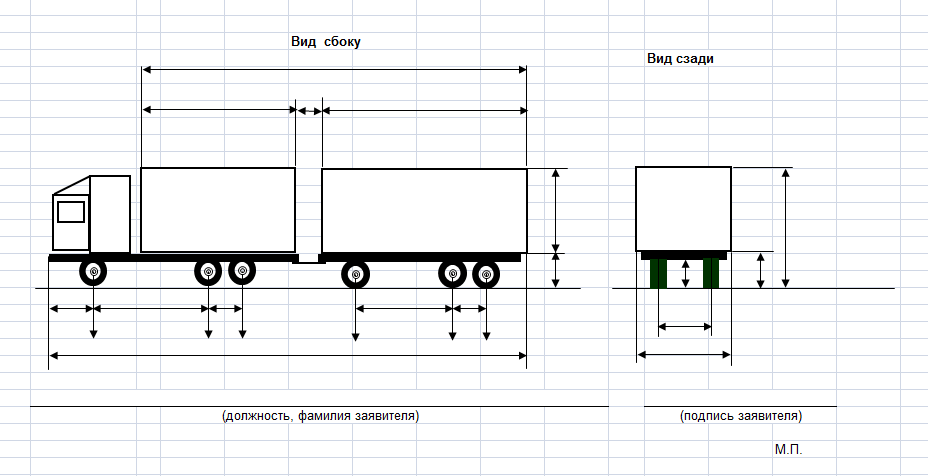                                                                                                                                    Приложение 3                                                                                               к Административному регламентуСведения о технических требованиях к перевозке заявленного грузав транспортном положении.Перевозка _______________________ производится на ______________________________              (наименование груза)_____________________________________________________________________________                 (наименование транспортного средства (тягач, прицеп, полуприцеп))____________________ закреплен на _____________________________________________       (наименование груза)                        (наименование транспортного средства (тягач, прицеп, полуприцеп))с помощью _________________________ для обеспечения неподвижности перевозимого                  (способ крепления груза)груза на пути следования.Правила перевозки крупногабаритных грузов не нарушены:1. Перевозимый груз не создает помех для водителя, контролирующего дорожную ситуацию. 2. Груз не меняет общих показателей устойчивости транспортного средства. 3. Закрепленный груз не оказывает влияние на видимость светоотражателей, осветительных приборов, как для водителя самого автомобиля, так и для других участников движения.     _______________                                      ___________________________________________           (число)                                                                                              (должность, Ф.И.О.)* письмо редактируется заявителем в зависимости от специфики груза и условий его транспортировки.                                                                                                                                   Приложение 4                                                                                                к Административному регламентуБлок-схемапредоставления муниципальной услуги«Выдача специального разрешения на движение по автомобильным дорогам транспортного средства, осуществляющего перевозки тяжеловесных и (или) крупногабаритных грузов, в случае, если маршрут, часть маршрута указанного транспортного средства проходят по автомобильным дорогам местного значения Муниципального образования «Нижнеилимский район», по автомобильным дорогам местного значения, расположенным на территориях двух и более поселений в границах Нижнеилимского района, и не проходят по автомобильным дорогам федерального, регионального или межмуниципального значения, участкам таких автомобильных дорог»Об утверждении административногорегламента предоставления муниципальной услуги «Выдача специального разрешенияна движение по автомобильным дорогам транспортного средства, осуществляющего перевозки тяжеловесных и (или) крупногабаритных грузов, в случае, если маршрут, часть маршрута указанного транспортного средства проходят по автомобильным дорогам местного значения Муниципального образования «Нижнеилимский район», по автомобильным дорогам местного значения, расположенным на территориях двух и более поселений в границах Нижнеилимского района, и не проходят по автомобильным дорогам федерального, регионального или межмуниципального значения, участкам таких автомобильных дорог»    Наименование, адрес  и телефон владельца транспортного средстваНаименование, адрес  и телефон владельца транспортного средстваНаименование, адрес  и телефон владельца транспортного средстваНаименование, адрес  и телефон владельца транспортного средстваНаименование, адрес  и телефон владельца транспортного средстваНаименование, адрес  и телефон владельца транспортного средстваНаименование, адрес  и телефон владельца транспортного средстваНаименование, адрес  и телефон владельца транспортного средстваНаименование, адрес  и телефон владельца транспортного средстваНаименование, адрес  и телефон владельца транспортного средстваНаименование, адрес  и телефон владельца транспортного средстваНаименование, адрес  и телефон владельца транспортного средстваНаименование, адрес  и телефон владельца транспортного средстваНаименование, адрес  и телефон владельца транспортного средстваНаименование, адрес  и телефон владельца транспортного средстваНаименование, адрес  и телефон владельца транспортного средстваНаименование, адрес  и телефон владельца транспортного средстваИНН, ОГРН / ОГРИП  владельца транспортного средстваИНН, ОГРН / ОГРИП  владельца транспортного средстваИНН, ОГРН / ОГРИП  владельца транспортного средстваИНН, ОГРН / ОГРИП  владельца транспортного средстваИНН, ОГРН / ОГРИП  владельца транспортного средстваИНН, ОГРН / ОГРИП  владельца транспортного средстваМаршрут движения Маршрут движения Маршрут движения Маршрут движения Маршрут движения Маршрут движения Маршрут движения Маршрут движения Маршрут движения Маршрут движения Маршрут движения Маршрут движения Маршрут движения Маршрут движения Маршрут движения Маршрут движения Маршрут движения Вид перевозки (международная, межрегиональная, местная)Вид перевозки (международная, межрегиональная, местная)Вид перевозки (международная, межрегиональная, местная)Вид перевозки (международная, межрегиональная, местная)Вид перевозки (международная, межрегиональная, местная)Вид перевозки (международная, межрегиональная, местная)Вид перевозки (международная, межрегиональная, местная)Вид перевозки (международная, межрегиональная, местная)Вид перевозки (международная, межрегиональная, местная)Вид перевозки (международная, межрегиональная, местная)Вид перевозки (международная, межрегиональная, местная)Вид перевозки (международная, межрегиональная, местная)На срок На срок На срок На срок На срок ссспопопоНа количество поездок На количество поездок На количество поездок На количество поездок На количество поездок Характеристика груза: Характеристика груза: Характеристика груза: Характеристика груза: Характеристика груза: ДелимыйДелимыйДелимыйДелимыйдадададададанетнетНаименование**Наименование**Наименование**Наименование**Наименование**Наименование**Наименование**Наименование**Наименование**Наименование**ГабаритыГабаритыГабаритыГабаритыГабаритыМассаМассаТранспортное средство (автопоезд) (марка и модель транспортного средства (тягача, прицепа (полуприцепа)), государственный регистрационный знак транспортного средства (тягача, прицепа (полуприцепа))Транспортное средство (автопоезд) (марка и модель транспортного средства (тягача, прицепа (полуприцепа)), государственный регистрационный знак транспортного средства (тягача, прицепа (полуприцепа))Транспортное средство (автопоезд) (марка и модель транспортного средства (тягача, прицепа (полуприцепа)), государственный регистрационный знак транспортного средства (тягача, прицепа (полуприцепа))Транспортное средство (автопоезд) (марка и модель транспортного средства (тягача, прицепа (полуприцепа)), государственный регистрационный знак транспортного средства (тягача, прицепа (полуприцепа))Транспортное средство (автопоезд) (марка и модель транспортного средства (тягача, прицепа (полуприцепа)), государственный регистрационный знак транспортного средства (тягача, прицепа (полуприцепа))Транспортное средство (автопоезд) (марка и модель транспортного средства (тягача, прицепа (полуприцепа)), государственный регистрационный знак транспортного средства (тягача, прицепа (полуприцепа))Транспортное средство (автопоезд) (марка и модель транспортного средства (тягача, прицепа (полуприцепа)), государственный регистрационный знак транспортного средства (тягача, прицепа (полуприцепа))Транспортное средство (автопоезд) (марка и модель транспортного средства (тягача, прицепа (полуприцепа)), государственный регистрационный знак транспортного средства (тягача, прицепа (полуприцепа))Транспортное средство (автопоезд) (марка и модель транспортного средства (тягача, прицепа (полуприцепа)), государственный регистрационный знак транспортного средства (тягача, прицепа (полуприцепа))Транспортное средство (автопоезд) (марка и модель транспортного средства (тягача, прицепа (полуприцепа)), государственный регистрационный знак транспортного средства (тягача, прицепа (полуприцепа))Транспортное средство (автопоезд) (марка и модель транспортного средства (тягача, прицепа (полуприцепа)), государственный регистрационный знак транспортного средства (тягача, прицепа (полуприцепа))Транспортное средство (автопоезд) (марка и модель транспортного средства (тягача, прицепа (полуприцепа)), государственный регистрационный знак транспортного средства (тягача, прицепа (полуприцепа))Транспортное средство (автопоезд) (марка и модель транспортного средства (тягача, прицепа (полуприцепа)), государственный регистрационный знак транспортного средства (тягача, прицепа (полуприцепа))Транспортное средство (автопоезд) (марка и модель транспортного средства (тягача, прицепа (полуприцепа)), государственный регистрационный знак транспортного средства (тягача, прицепа (полуприцепа))Транспортное средство (автопоезд) (марка и модель транспортного средства (тягача, прицепа (полуприцепа)), государственный регистрационный знак транспортного средства (тягача, прицепа (полуприцепа))Транспортное средство (автопоезд) (марка и модель транспортного средства (тягача, прицепа (полуприцепа)), государственный регистрационный знак транспортного средства (тягача, прицепа (полуприцепа))Транспортное средство (автопоезд) (марка и модель транспортного средства (тягача, прицепа (полуприцепа)), государственный регистрационный знак транспортного средства (тягача, прицепа (полуприцепа))Параметры транспортного средства (автопоезда)Параметры транспортного средства (автопоезда)Параметры транспортного средства (автопоезда)Параметры транспортного средства (автопоезда)Параметры транспортного средства (автопоезда)Параметры транспортного средства (автопоезда)Параметры транспортного средства (автопоезда)Параметры транспортного средства (автопоезда)Параметры транспортного средства (автопоезда)Параметры транспортного средства (автопоезда)Параметры транспортного средства (автопоезда)Параметры транспортного средства (автопоезда)Параметры транспортного средства (автопоезда)Параметры транспортного средства (автопоезда)Параметры транспортного средства (автопоезда)Параметры транспортного средства (автопоезда)Параметры транспортного средства (автопоезда)Масса транспортного средства (автопоезда) без груза/с грузом (т)Масса транспортного средства (автопоезда) без груза/с грузом (т)Масса транспортного средства (автопоезда) без груза/с грузом (т)Масса тягача (т)Масса тягача (т)Масса тягача (т)Масса тягача (т)Масса прицепа (полуприцепа) (т)Масса прицепа (полуприцепа) (т)Масса прицепа (полуприцепа) (т)Масса транспортного средства (автопоезда) без груза/с грузом (т)Масса транспортного средства (автопоезда) без груза/с грузом (т)Масса транспортного средства (автопоезда) без груза/с грузом (т)Расстояния между осямиРасстояния между осямиРасстояния между осямиНагрузки на оси (т)Нагрузки на оси (т)Нагрузки на оси (т)Габариты транспортного средства (автопоезда):Габариты транспортного средства (автопоезда):Габариты транспортного средства (автопоезда):Габариты транспортного средства (автопоезда):Габариты транспортного средства (автопоезда):Габариты транспортного средства (автопоезда):Габариты транспортного средства (автопоезда):Габариты транспортного средства (автопоезда):Габариты транспортного средства (автопоезда):Габариты транспортного средства (автопоезда):Габариты транспортного средства (автопоезда):Габариты транспортного средства (автопоезда):Габариты транспортного средства (автопоезда):Габариты транспортного средства (автопоезда):Габариты транспортного средства (автопоезда):Габариты транспортного средства (автопоезда):Габариты транспортного средства (автопоезда):Длина (м)Ширина (м)Ширина (м)Ширина (м)Высота (м)Высота (м)Высота (м)Минимальный радиус поворота с грузом (м)Минимальный радиус поворота с грузом (м)Минимальный радиус поворота с грузом (м)Минимальный радиус поворота с грузом (м)Минимальный радиус поворота с грузом (м)Минимальный радиус поворота с грузом (м)Минимальный радиус поворота с грузом (м)Минимальный радиус поворота с грузом (м)Минимальный радиус поворота с грузом (м)Минимальный радиус поворота с грузом (м)Необходимость автомобиля сопровождения (прикрытия)Необходимость автомобиля сопровождения (прикрытия)Необходимость автомобиля сопровождения (прикрытия)Необходимость автомобиля сопровождения (прикрытия)Необходимость автомобиля сопровождения (прикрытия)Необходимость автомобиля сопровождения (прикрытия)Необходимость автомобиля сопровождения (прикрытия)Предполагаемая максимальная скорость движения транспортного средства (автопоезда) (км /час)Предполагаемая максимальная скорость движения транспортного средства (автопоезда) (км /час)Предполагаемая максимальная скорость движения транспортного средства (автопоезда) (км /час)Предполагаемая максимальная скорость движения транспортного средства (автопоезда) (км /час)Предполагаемая максимальная скорость движения транспортного средства (автопоезда) (км /час)Предполагаемая максимальная скорость движения транспортного средства (автопоезда) (км /час)Предполагаемая максимальная скорость движения транспортного средства (автопоезда) (км /час)Предполагаемая максимальная скорость движения транспортного средства (автопоезда) (км /час)Предполагаемая максимальная скорость движения транспортного средства (автопоезда) (км /час)Предполагаемая максимальная скорость движения транспортного средства (автопоезда) (км /час)Предполагаемая максимальная скорость движения транспортного средства (автопоезда) (км /час)(должность)(должность)(подпись)(подпись)(подпись)(подпись)(подпись)(подпись)(подпись)(подпись)(подпись)(подпись)(подпись)(фамилия)(фамилия)(фамилия)(фамилия)ЗАЯВИТЕЛЬ